Poznań, 05.10.2021 
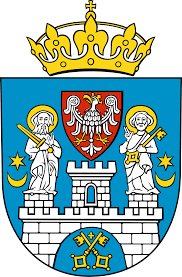 Radna Miasta Poznania Maria Lisiecka- Pawełczak                                                                                                                                Szanowny Pan Jacek Jaśkowiak Prezydent Miasta Poznania Interpelacja dotyczy: Czy miejskie pływalnie są dostosowane dla osób z niepełnosprawnościami? Duże znaczenie dla poprawy warunków zdrowotnych osób z niepełnosprawnością ma korzystanie ze środowiska wodnego, jako formy wypoczynku, rekreacji,  rehabilitacji  ruchowej  oraz  możliwości  uprawiania  nowych  technik zręcznościowych, jak np.: pływanie, kształtujących lub doskonalących określone  cechy  motoryczne  i  przyczyniających  się  do  ogólnego  rozwoju  organizmu. Ważnym aspektem obcowania z wodą osób z niepełnosprawnością jest również możliwość  uczestnictwa  tych  osób  w  zajęciach  lub  przebywania  w  wodzie  na  tych samych zasadach co inni użytkownicy basenów, co z punku widzenia integracji społecznej i  wyrównywania  szans  ma szczególne znaczenie. Czy miejskie pływalnie są przystosowane dla osób z niepełnosprawnościami? Proszę o odpowiedz na pytania: - Czy przy miejskich pływalniach znajdują się miejsca postojowe przeznaczone dla osób z niepełnosprawnościami?- Czy pływalnie posiadają szatnie, przebieralnie oraz pomieszczenia sanitarne przystosowane dla osób z niepełnosprawnościami (odpowiednio dostosowane toalety: uchwyty, odpowiedna ilość miejsca)?- Czy pływalnie posiadają podnośniki krzesełkowe? - Czy jest możliwość, aby w miejskich pływalniach powstały przewijaki dla osób dorosłych z niepełnosprawnościami? Proszę o informację w jakiej pływalni technicznie jest taka możliwość.  Z wyrazami szacunku, Maria Lisiecka-Pawełczak